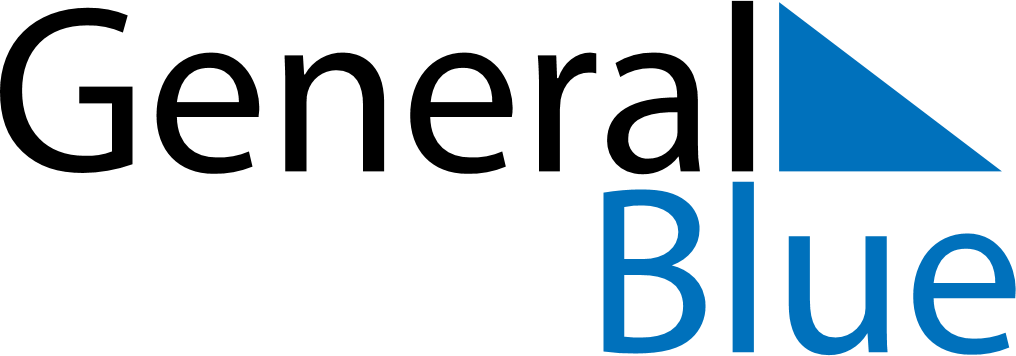 Daily Planner February 10, 2019 - February 16, 2019Daily Planner February 10, 2019 - February 16, 2019Daily Planner February 10, 2019 - February 16, 2019Daily Planner February 10, 2019 - February 16, 2019Daily Planner February 10, 2019 - February 16, 2019Daily Planner February 10, 2019 - February 16, 2019Daily Planner February 10, 2019 - February 16, 2019Daily Planner SundayFeb 10MondayFeb 11TuesdayFeb 12WednesdayFeb 13ThursdayFeb 14 FridayFeb 15 SaturdayFeb 16MorningAfternoonEvening